1	BackgroundAt the seventh meeting of WP 5D, there was discussion of new proposals for Section 4 on Technology Specific Analysis that resulted in the section being placed in square brackets. This section is currently intended to derive spurious emissions, blocking and intermodulation isolation requirements for CDMA1X, cdma2000, GSM 900, GSM1800, TD-SCDMA and WCDMA using the described methodology.An Editor’s note has been added that says that the technology specific analyses can be removed from Section 4, and be replaced by some examples in an annex. While the general descriptions on calculated interference from spurious emissions, intermodulation products and blocking should be retained within the main body of the text. 2	DiscussionThe WiMAX Forum notes that several of the systems being analyzed are described in Recommendation ITU-R M.1073 “Digital cellular land mobile telecommunication systems”. In some cases, the proposed analyses are between systems that are not part of IMT and WP 5A should be responsible for analysis of those systems. In some cases, the analysis is between an IMT-2000 system and a pre IMT-2000 system, where at a minimum liaison between WP 5A and WP 5D is customary and may be necessary.The point being while we have been liaising the with WP 5A on this work, the next meeting of WP 5A occurs just prior to the SG 5 meeting and there would not appear to be time to liaise the results of the isolation requirement analyses with WP 5A and receive a response by WP 5D prior to submitting the PDN Report for approval at the next SG 5 meeting.We also note that not all six IMT-2000 systems are included in this analysis when they should be included. Further the PDN Report should refer to the IMT systems that are being analyzed using their IMT-2000 names per Recommendation ITU-R M.1457 “Detailed specifications of the terrestrial radio interfaces of IMT-2000” as is the case within other ITU-R Recommendations and Reports.Lastly, we note that the specifications in Table 1 are sourced to 3GPP or 3GPP2. These specifications should be sourced to the relevant ITU-R Recommendations such as M.1457 and M.1580, when possible.3	Proposal The WiMAX Forum is supportive of determining the isolation requirements for all the IMT systems as well as other land mobile systems in Recommendation ITU-R M.1073 within the scope of the Working document towards a preliminary draft new Report on isolation for antennas of base stations in the land mobile service including IMT. However, we would prefer this be the subject of a separate PDN Report given the timing and coordination issues discussed above in order to allow the methods in Section 3 and the general aspects to be retained in Section 4 be approved at the SG 5 meeting in November 2010.If however, the meeting agrees to proceed with the PDN Report including the isolation requirements either in an annex or in a separate Report, we would propose the following:1)	All IMT-2000 systems be included in the analyses. The WiMAX Forum will provide all necessary information once a way forward is agreed by WP 5D.2)	The IMT-2000 system names be used in place of common names.3)	The analysis of isolation requirements between pre IMT-2000 systems needs to be liaised with the appropriate WPs in the ITU-R.4)	System specifications used in this report should be referenced to ITU-R Recommendations and Reports whenever possible._______________Radiocommunication Study Groups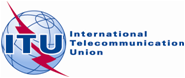 Received:	1 June 2010Document 5D/748-EReceived:	1 June 20102 June 2010Received:	1 June 2010English onlySPECTRUM ASPECTSWiMAX ForumWiMAX ForumComments on theWorking document towards a preliminary draft new Report on isolation for antennas of base
stations in the land mobile service including IMTComments on theWorking document towards a preliminary draft new Report on isolation for antennas of base
stations in the land mobile service including IMT